Table S1 List of samples of L. cylindrica along with their states of origin in India used for SRAP analysisTable S2 SRAP primer combinations showing total no. of bands (TNB), number of polymorphic bands (PNB), percentage of polymorphism (P%), polymorphic information content (PIC), along with marker parameters i.e. Resolving power (Rp), EMR (Effective Multiplex Ratio) and Marker index (MI) calculated for 45 accessions of L. cylindricaTable S3 Nei’s (1978) unbiased measure genetic distance (below diagonal) between populations of L. cylindrica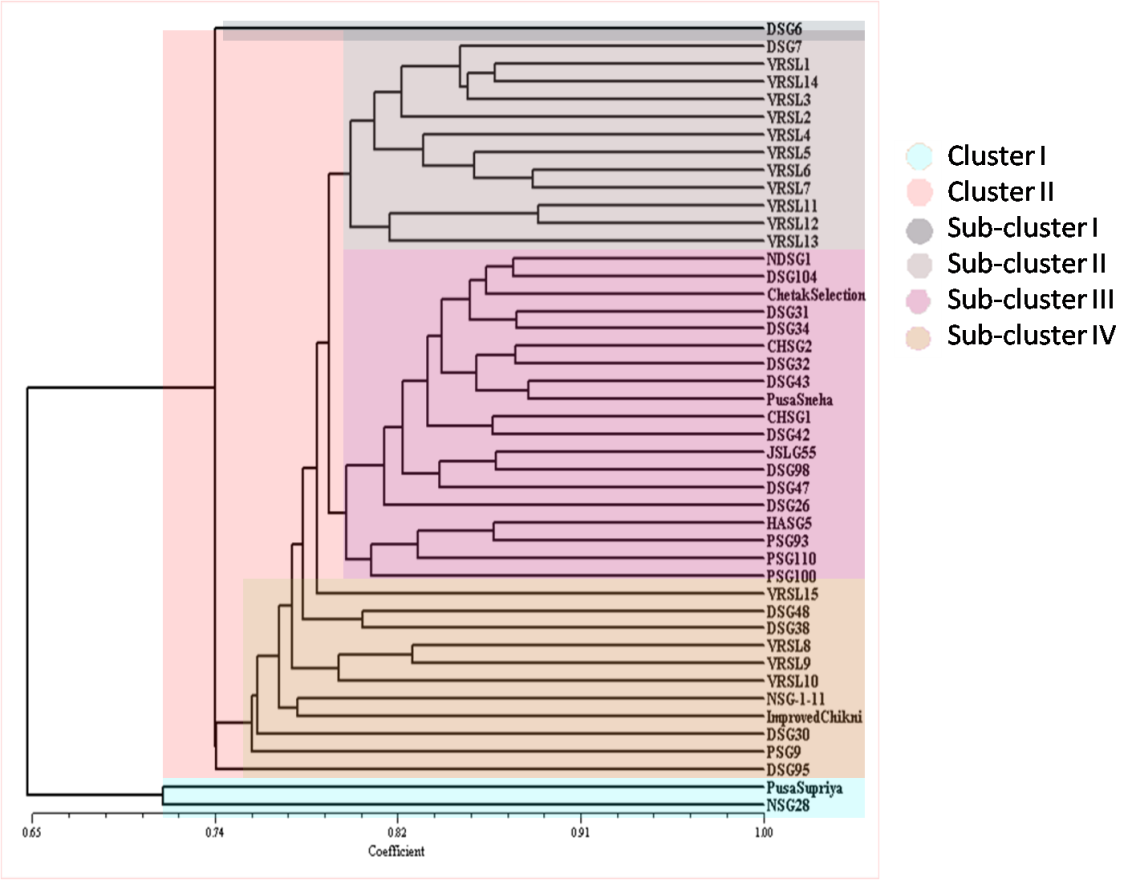 Figure S1 Dendrogram based on UPGMA cluster analysis of SRAP data among 45 individuals of L. cylindrica.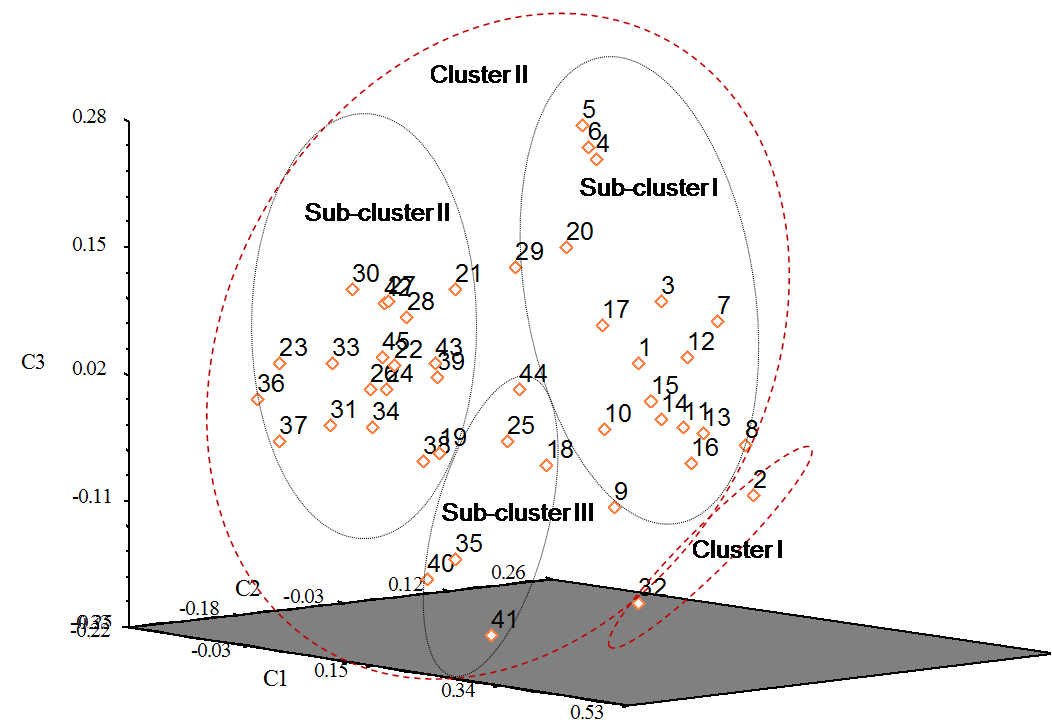 Figure S2 PCoA of the 45 accessions of L. cylindrica.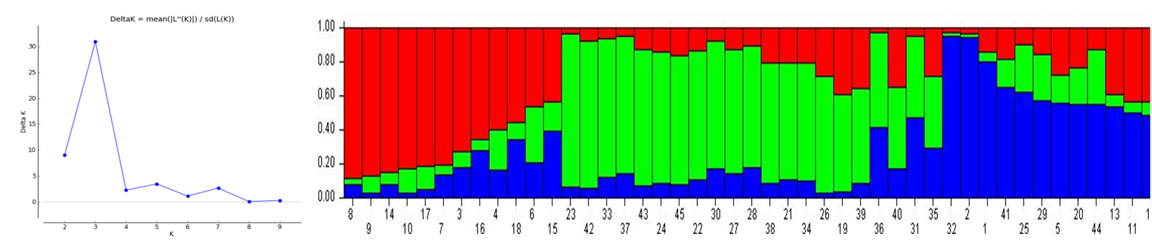 Figure S3 Determination of the optimal value of K and inferred population structure of L. cylindrica. Each vertical line represents an individual and the different colors represent populations. The length of the colored segment illustrates the estimated proportion of membership in corresponding clusters as calculated through STRUCTURE 2.3.S. No.Name of sampleStateSeed shapeSeed coat colorSeed surfaceSeed wing DSG6West BengalOvateBrownSlightly PittedAbsentPusa SupriyaDelhiOvateBlackWrinkledAbsentDSG7Uttar PradeshOvateBlackWrinkledAbsentVRSL1West BengalOvateBlackWrinkledAbsentVRSL2West BengalOvateBlackSmoothAbsentVRSL3West BengalOvateBrownSmoothAbsentVRSL4West BengalOvateBlackSlightly PittedAbsentVRSL5West BengalOvateBlackSlightly PittedPresentVRSL6Uttar PradeshOvateBlackWrinkledAbsentVRSL7Uttar PradeshOvateBlackWrinkledPresentVRSL8Uttar PradeshOvateBlackWrinkledAbsentVRSL9Uttar PradeshOvateBlackWrinkledAbsentVRSL10Uttar PradeshOvateBlackSmoothAbsentVRSL11Uttar PradeshOvateBlackSmoothPresentVRSL12Uttar PradeshOvateBrownWrinkledPresentVRSL13Uttar PradeshOvateBlackSmoothAbsentVRSL14Uttar PradeshOvateBlackSmoothAbsentVRSL15Uttar PradeshOvateBlackSmoothAbsentNDSG1Uttar PradeshOvateBlackSlightly PittedPresentPSG9PunjabOvateBlackSmoothAbsentDSG31Madhya PradeshOvateBrownWrinkledPresentCHSG1JharkhandOvateBlackSlightly PittedAbsentCHSG2JharkhandOvateBrownSmoothAbsentDSG43West BengalOvateBrownSlightly PittedPresentDSG48West BengalOvateBlackSmoothPresentPusa SnehaDelhiOvateBlackWrinkledAbsentHASG5JharkhandOvateBlackSlightly PittedPresentPSG93PunjabOvateBlackSmoothAbsentPSG100PunjabOvateBlackWrinkledPresentPSG110PunjabOvateBlackWrinkledAbsentNSG111MaharashtraOvateBlackSmoothAbsentNSG28MaharashtraOvateBlackSmoothAbsentJSLG55GujaratOvateBlackSmoothAbsentDSG47Uttar PradeshOvateBlackWrinkledAbsentImproved ChikniDelhiOvateWhiteWrinkledPresentDSG95Himachal PradeshOvateBlackSlightly PittedPresentDSG98UttarakhandOvateBlackSlightly PittedAbsentDSG104UttarakhandOvateBlackSmoothPresentChetak SelectionDelhiOvateBlackSmoothPresentDSG26West BengalOvateBlackSmoothAbsentDSG30JharkhandOvateBlackSlightly PittedAbsentDSG32Madhya PradeshOvateBrownWrinkledAbsentDSG34Madhya PradeshOvateBrownWrinkledPresentDSG38Uttar PradeshOvateBrownWrinkledAbsentDSG42West BengalOvateBlackSmoothAbsentS. No.PrimerTNBPNBP%PICRpEMRMI1Me3-Em1771000.242.3971.652Me4-Em198890.213.127.121.493Me5-Em183380.133.211.140.154Me4-Em273430.162.691.290.215Me6-Em243750.11.782.250.236Me9-Em274570.12.942.280.237Me1-Em374570.122.922.280.288Me2-Em352400.072.291.140.089Me4-Em474570.132.862.280.310Me7-Em432670.171.091.340.2311Me2-Em5107700.223.474.91.0912Me3-Em573430.331.961.290.4313Me4-Em5106600.144.13.60.5214Me8-Em5551000.221.7951.115Me9-Em51614880.225.7112.322.6616Me10-Em596670.094.034.020.3417Me2-Em654800.271.423.20.8818Me3-Em613131000.254.35133.2819Me4-Em696670.213.194.030.8620Me5-Em6991000.352.3193.1821Me7-Em685630.093.613.150.2722Me9-Em6661000.132.5860.7623Me10-Em665830.222.094.150.93Total1771293.97Mean7.75.671.390.182.874.421.26POP  WBUPPJMDMP  UWB    -UP0.0183-P0.06080.0695    -J0.06520.06260.0647    -M0.11920.13560.12730.1367    -D0.04300.04070.07950.06990.1181-MP0.09410.09440.09770.07810.19060.1113    -U0.12950.13190.12450.09930.17480.12910.0695      -